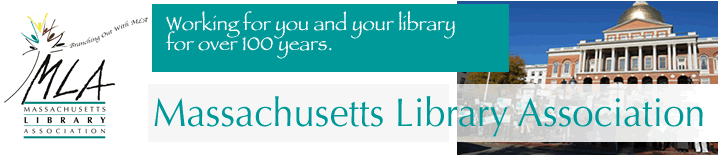 (Your name)Massachusetts Library AssociationPO Box 230813Boston, MA 02123-0813June 10, 2014Addressee informationDear X, Body of letterSincerely, X